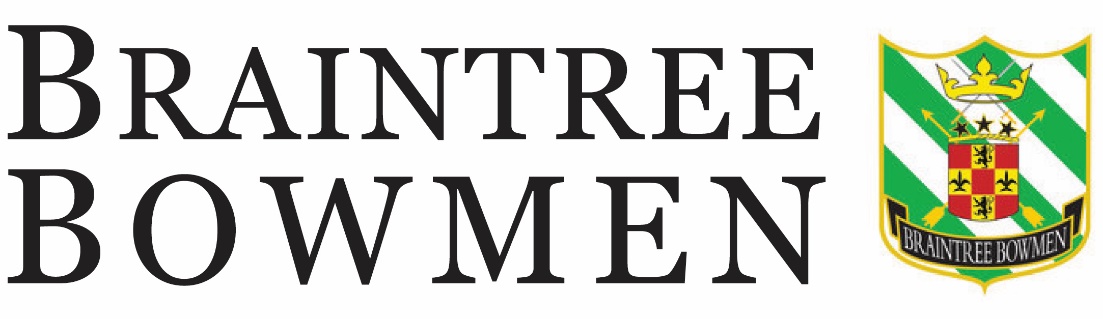 OPEN PORTSMOUTH SHOOT3 November 2019Gosfield School Cut Hedge Park
Halstead Road GosfieldEssex CO9 1PF.Rules:Dress Regulations – GNAS Rule 307 applies. Archers may be asked to prove affiliation. Non-card archers should obtain a letter from their secretary confirming that application has been made.Rounds:5 Dozen Arrows @ 20 yards on 60cm Face.(Compound archers will shoot on 60cm vertical triple spot face)(We use straw bosses supported by H-frames)Timing:Session A 8.45am; Sighters 9.00amSession B 12.15pm; Sighters 12.30pmSession C 3.30pm; Sighters 3.45pmFees:Adults £10.00 Juniors: £8.00.Online Entries:Entries and payments can be made online atwww.braintreebowmen.co.uk Postal Entries: Cheques payable to ‘Braintree Bowmen’Braintree Bowmen, c/o 19 Mildmay Close, Flitch Green, Essex CM6 3FJContact Details:Email: tournament@braintreebowmen.co.uk Target List and Results will be published on our website.Closing Date:Entrants accepted until full. Cancellations after 24/10 only refunded if place is resold. No refunds after 31/10Judges:To be announcedBraintree Bowmen, Gosfield School, their agents or servants cannot accept  responsibility for any loss, injury or damage to equipment or personal belongings.  Non-marking shoes are to be worn in the sports hall.Braintree Bowmen, Gosfield School, their agents or servants cannot accept  responsibility for any loss, injury or damage to equipment or personal belongings.  Non-marking shoes are to be worn in the sports hall.